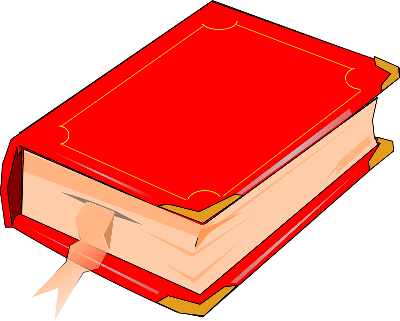 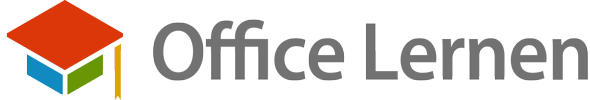 ThemaSeite